-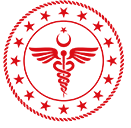 SAMSUN İL SAĞLIK MÜDÜRLÜĞÜFİZİKSEL TIP VE REHABİLİTASYON HASTALIKLARI HASTANESİ                                                                        DIŞ  KAYNAKLI  DÖKÜMAN  LİSTESİSAMSUN İL SAĞLIK MÜDÜRLÜĞÜFİZİKSEL TIP VE REHABİLİTASYON HASTALIKLARI HASTANESİ                                                                        DIŞ  KAYNAKLI  DÖKÜMAN  LİSTESİSAMSUN İL SAĞLIK MÜDÜRLÜĞÜFİZİKSEL TIP VE REHABİLİTASYON HASTALIKLARI HASTANESİ                                                                        DIŞ  KAYNAKLI  DÖKÜMAN  LİSTESİSAMSUN İL SAĞLIK MÜDÜRLÜĞÜFİZİKSEL TIP VE REHABİLİTASYON HASTALIKLARI HASTANESİ                                                                        DIŞ  KAYNAKLI  DÖKÜMAN  LİSTESİSAMSUN İL SAĞLIK MÜDÜRLÜĞÜFİZİKSEL TIP VE REHABİLİTASYON HASTALIKLARI HASTANESİ                                                                        DIŞ  KAYNAKLI  DÖKÜMAN  LİSTESİ                                            KOD: DK.LS.17                                            KOD: DK.LS.17YAYIN TARİHİ:17.05.2022REVİZYON TARİHİ: 30.11.2022REVİZYON NO:1           SAYFA NO:1/682547 SAYILI YÜKSEKOGRETIM KANUNUİnternet Resmi GazeteYılda 1 KezKalite Direktörlüğühttps://www.mevzuat.gov.tr/MevzuatMetin/1.5.2547.pdf95510 SAYILI SOSYAL SIGORTALAR VE GENEL SAGLIK SIGORTASI KANUNUİnternet Resmi GazeteYılda 1 KezKalite Direktörlüğüihttps://www.mevzuat.gov.tr/MevzuatMetin/1.5.5510.pdf10SAGLIK BAKANLIGI PERSONEL BILGI SISTEMIİnternet Resmi GazeteYılda 1 KezKalite Direktörlüğühttps://pbs.saglik.gov.tr/11SAGLIK BAKANLIGI DOKTOR BILGI BANKASIİnternet Resmi GazeteYılda 1 KezKalite Direktörlüğühttps://sbu2.saglik.gov.tr/drbilgi/Hakkin da.aspx124982 SAYILI BILGI EDINME KANUNUİnternet Resmi GazeteYılda 1 KezKalite Direktörlüğühttps://www.mevzuat.gov.tr/MevzuatMetin/1.5.4982.pdf136111 SAYILI BAZI ALACAKLARIN YAPILANDIRILMASI SAGLIK SIGORTASI KANUNUİnternet Resmi GazeteYılda 1 KezKalite Direktörlüğühttps://www.mevzuat.gov.tr/MevzuatMetin/1.5.6111.pdf143153 SAYILI SAGLIK BAKANLIGI RADYOLOJI KANUNUİnternet Resmi GazeteYılda 1 KezKalite Direktörlüğühttps://www.mevzuat.gov.tr/mevzuat? MevzuatNo=3153&MevzuatTur=1&Mev zuatTertip=31529882 ANALIK IZNI VE UCRETSIZ IZINİnternet Resmi GazeteYılda 1 KezKalite Direktörlüğühttps://www.resmigazete.gov.tr/eskiler/2016/11/20161108-11.htm165018 SAYILI KAMU MALIYE YONETIMI VE KONTROL KANUNUİnternet Resmi GazeteYılda 1 KezKalite Direktörlüğühttps://www.mevzuat.gov.tr/MevzuatMetin/1.5.5018.pdf1725709 HALK SAGLIGI KANUNUİnternet Resmi GazeteYılda 1 KezKalite Direktörlüğühttps://www.resmigazete.gov.tr/eskiler/2011/05/20110521-5.htm187201 SAYILI TEBLIGAT KANUNUİnternet Resmi GazeteYılda 1 KezKalite Direktörlüğühttps://www.mevzuat.gov.tr/MevzuatMetin/1.3.7201.pdf19HIZMET ALIMI IHALE UYGULAMA YONETMELIGIİnternet Resmi GazeteYılda 1 KezKalite Direktörlüğühttps://www.mevzuat.gov.tr/mevzuat? MevzuatNo=12918&MevzuatTur=7&Me vzuatTertip=520YAPIM ISLERI IHALELERI UYGULAMA YONETMELIGIİnternet Resmi GazeteYılda 1 KezKalite Direktörlüğühttps://www.mevzuat.gov.tr/mevzuat? MevzuatNo=12916&MevzuatTur=7&Me vzuatTertip=521MAL ALIMI IHALELERI UYGULAMA YONETMELIGIİnternet Resmi GazeteYılda 1 KezKalite Direktörlüğühttps://www.mevzuat.gov.tr/mevzuat? MevzuatNo=12917&MevzuatTur=7&Me vzuatTertip=522IHALELERE YONELIK YAPILACAK BASVURULAR HAKKINDAKI YONETMELIKİnternet Resmi GazeteYılda 1 KezKalite Direktörlüğühttps://www.mevzuat.gov.tr/mevzuat? MevzuatNo=12766&MevzuatTur=7&Me vzuatTertip=523KAMU IHALE SOZLESMESIKANUNU -KAMU IHALE GENEL TEBLIGIİnternet Resmi GazeteYılda 1 KezKalite Direktörlüğühttps://www.mevzuat.gov.tr/MevzuatMetin/1.5.4735.pdf24SIVIL SAVUNMA KANUNUİnternet Resmi GazeteYılda 1 KezKalite Direktörlüğüihttps://www.mevzuat.gov.tr/MevzuatMetin/1.3.7126.pdf25DOGAL AFETLER VE ALINMASI GEREKEN ONLEMLERİnternet Resmi GazeteYılda 1 KezKalite Direktörlüğühttps://www.mevzuat.gov.tr/MevzuatMetin/1.5.4452.pdf26SABOTAJLARA KARSI KORUMA YONETMELIGIİnternet Resmi GazeteYılda 1 KezKalite Direktörlüğühttps://www.saglik.gov.tr/TR,10422/sab otajlara-karsi-koruma-yonetmeligi.html27TIBBI ATIKLARIN KONTROLU YONETMELIGIİnternet Resmi GazeteYılda 1 KezKalite Direktörlüğühttps://www.resmigazete.gov.tr/eskiler/2017/01/20170125-2.htm28TASINIR MAL YONETMELIGIİnternet Resmi GazeteYılda 1 KezKalite Direktörlüğühttps://www.mevzuat.gov.tr/MevzuatMetin/3.5.200611545.pdf29YAPIM ISLERI MUAYENE VE KABUL YONETMELIGIİnternet Resmi GazeteYılda 1 KezKalite Direktörlüğühttps://www.mevzuat.gov.tr/mevzuat? MevzuatNo=12920&MevzuatTur=7&Me vzuatTertip=530ILAC GUVENLIGI REHBERIİnternet Resmi GazeteYılda 1 KezKalite Direktörlüğühttps://shgmkalitedb.saglik.gov.tr/Eklent i/3734/0/ilacguvenligirehberiguncelpdf.p df31YUKSEK OGRETIM KURUMUİnternet Resmi GazeteYılda 1 KezKalite Direktörlüğühttps://www.yok.gov.tr/32RESMI GAZETEİnternet Resmi GazeteYılda 1 KezKalite Direktörlüğühttps://www.resmigazete.gov.tr/33KANUN HUKMUNDE KARARNAMELERİnternet Resmi GazeteYılda 1 KezKalite Direktörlüğühttps://www.mevzuat.gov.tr/mevzuat? MevzuatNo=686&MevzuatTur=4&Mevz uatTertip=534TURKIYE IS KURUMUİnternet Resmi GazeteYılda 1 KezKalite Direktörlüğühttps://www.iskur.gov.tr/35HBYS HASTANE BILGI YONETIM SISTEMIİnternet Resmi GazeteYılda 1 KezKalite Direktörlüğühttp://dijitalhastane.saglik.gov.tr/TR,4881/hbys-hastane-bilgi-yonetim- sistemi.html36SAGLIK BAKANLIGI DIS PROTEZLERI LABORATUARLARI YONETMELIGIİnternet Resmi GazeteYılda 1 KezKalite Direktörlüğühttps://www.saglik.gov.tr/TR,10428/dis- protez-laboratuarlari-yonetmeligi.html37CALISAN GUVENLIGI GENELGESIİnternet Resmi GazeteYılda 1 KezKalite Direktörlüğühttps://www.saglik.gov.tr/TR,3282/calis an-guvenligi-genelgesi-14052012.html38HUKUKI YARDIM VE BEYAZ KOD UYGULAMASI GENELGESIİnternet Resmi GazeteYılda 1 KezKalite Direktörlüğühttps://beyazkod.saglik.gov.tr/hukuki- yardim-ve-uygulama-genelgesi.pdf39SAGLIK BAKANLIGI PERSONEL KIMLIK KARTLARI YONERGESIİnternet Resmi GazeteYılda 1 KezKalite Direktörlüğüihttps://www.saglik.gov.tr/TR,11264/bak anligimiz-personeli-ait-kurum-kimlik- kartlari-yonergesi.html40ANKET UYGULAMA REHBERİİnternet Resmi GazeteYılda 1 KezKalite Direktörlüğühttps://shgmkalitedb.saglik.gov.tr/TR-54210/saglikta-kalite-standartlari-sks- anket-uygulama-rehberi-yayimlandi.html41GÜVENLİ CERRAHİ UYGULAMA REHBERİİnternet Resmi GazeteYılda 1 KezKalite Direktörlüğühttps://dosyamerkez.saglik.gov.tr/Eklenti/3516,21072015guvenlicerrahiuygulam arehberipdf.pdf?042GÜVENLİ DOĞUM SÜRECİ UYGULAMA REHBERİİnternet Resmi GazeteYılda 1 KezKalite Direktörlüğühttps://shgmkalitedb.saglik.gov.tr/TR-56600/guvenli-dogum-sureci-uygulama- rehberi-yayinlandi.html43DOKÜMAN YÖNETİM REHBERİİnternet Resmi GazeteYılda 1 KezKalite Direktörlüğühttps://shgmkalitedb.saglik.gov.tr/Eklenti/37914/0/dokuman-yonetimi-rehberi-09072020pdf.pdf57KRONİK BÖBREK HASTALIĞI KLİNİK PROTOKOLÜİnternet Resmi GazeteYılda 1 KezKalite Direktörlüğühttps://shgmargestddb.saglik.gov.tr/Eklenti/38987/0/kronikbobrekhastaligikpyay in-verspdf.pdf58MİDE KANSERİ KLİNİK PROTOKOLÜİnternet Resmi GazeteYılda 1 KezKalite Direktörlüğühttps://shgmargestddb.saglik.gov.tr/Ekle nti/38986/0/midekpyayin-verspdf.pdf59İNME KLİNİK PROTOKOLÜİnternet Resmi GazeteYılda 1 KezKalite Direktörlüğühttps://argestd.saglik.gov.tr/Eklenti/39428/0/inmepdf.pdf60DEMİR EKSİKLİĞİ ve DEMİR EKSİKLİĞİ ANEMİSİ KLİNİK PROTOKOLÜİnternet Resmi GazeteYılda 1 KezKalite Direktörlüğühttps://argestd.saglik.gov.tr/Eklenti/38082/0/dedeakp20200720pdf.pdf61HİPERTANSİYON KLİNİK PROTOKOLÜİnternet Resmi GazeteYılda 1 KezKalite Direktörlüğühttps://argestd.saglik.gov.tr/Eklenti/38132/0/hipetansiyonkp20200723pdf.pdf62MİGREN KLİNİK PROTOKOLÜİnternet Resmi GazeteYılda 1 KezKalite Direktörlüğühttps://shgmargestddb.saglik.gov.tr/Ekle nti/38083/0/migrenkp20200720pdf.pdf63SAĞLIKTA KALİTENİN GELİŞTİRİLMESİ VE DEĞERLENDİRİLMESİNE DAİR YÖNETMELİKİnternet Resmi GazeteYılda 1 KezKalite Direktörlüğühttps://shgmkalitedb.saglik.gov.tr/Eklenti/28352/0/saglikta-kalitenin-gelistirilmesi-ve-degerlendirilmesine-dair-